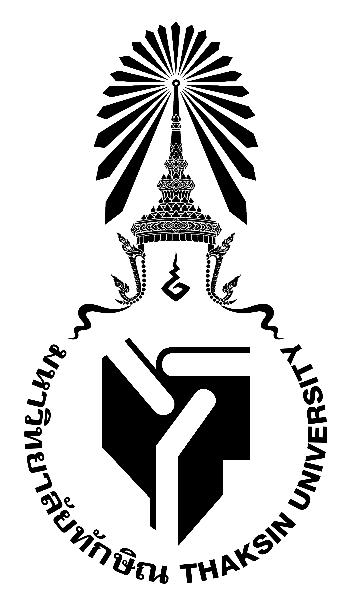 มคอ.3 รายละเอียดรายวิชา Course Specification รหัสวิชา 0332421การจัดประสบการณ์สำหรับเด็กปฐมวัยในสังคมพหุวัฒนธรรมLearning Experiences Arrangement for Early Childhood in Multi-cultural Contextรายวิชานี้เป็นส่วนหนึ่งของหลักสูตรการศึกษาบัณฑิต  สาขาวิชาการศึกษาปฐมวัย (5 ปี) หลักสูตรปรับปรุง พ.ศ. 2555คณะศึกษาศาสตร์  มหาวิทยาลัยทักษิณรายละเอียดของรายวิชา(Course Specification)หมวดที่  1  ข้อมูลโดยทั่วไปหมวดที่  2  จุดมุ่งหมายและวัตถุประสงค์หมวดที่  3  ลักษณะและการดำเนินการหมวดที่  4  การพัฒนาการเรียนรู้ของผู้เรียน	1.	ด้านคุณธรรม จริยธรรม ยอมรับในคุณค่าของความแตกต่างหลากหลายและสามารถวิเคราะห์ สังเคราะห์ ประเมินและนำความรู้เกี่ยวกับคุณธรรมพื้นฐานและจรรยาบรรณของวิชาชีพครูและค่านิยมที่พึงประสงค์ไปประยุกต์ใช้ในการดำรงชีวิตและประกอบวิชาชีพ โดยเฉพาะวิชาชีพครูปฐมวัยมีจิตสำนึกรับผิดชอบในหน้าที่ต่อตนเองและสังคม คำนึงถึงคุณค่าศักดิ์ความเป็นมนุษย์ในสังคมพหุวัฒนธรรมเพื่อสร้างสรรค์สังคมแห่งความพอเพียง ยั่งยืน และมีสันติสุข	 	2.	ด้านความรู้ มีความรู้ความเข้าใจและเห็นความสัมพันธ์ของวิชาพื้นฐานทางด้านมนุษยศาสตร์ สังคมศาสตร์ วิทยาศาสตร์ คณิตศาสตร์ สหศาสตร์ ภาษาไทย ภาษาต่างประเทศ และคอมพิวเตอร์ สามารถบูรณาการความรู้ในศาสตร์สาขาวิชาต่างๆ ไปใช้ในการดำรงชีวิตและประกอบวิชาชีพอย่างมีประสิทธิภาพ โดยเฉพาะบูรณาการความรู้ทางการศึกษาปฐมวัยที่ครอบคลุมหลักการและแนวคิดทางการศึกษาปฐมวัย พัฒนาการและการเรียนรู้ ภาษาและการรู้หนังสือ คณิตศาสตร์ วิทยาศาสตร์ สังคมศึกษา ศิลปะและดนตรี สุขศึกษาและพลศึกษาสำหรับเด็กปฐมวัย มีความรู้และความเชี่ยวชาญด้านการศึกษาปฐมวัย และเข้าใจเกี่ยวกับบริบทวัฒนธรรมที่หลากหลายในการประยุกต์ใช้ความรู้สู่การปฏิบัติอย่างเหมาะสมและสามารถนำความรู้ทางการศึกษาปฐมวัยสู่การปฏิบัติ สามารถวิเคราะห์ สังเคราะห์ ประเมิน และนำความรู้เกี่ยวกับแนวคิด ทฤษฎีและหลักการที่เกี่ยวข้องกับพัฒนาการและการเรียนรู้ของผู้เรียน การจัดการเรียนการสอน การวิจัยและกฎหมายที่เกี่ยวข้องกับการศึกษาไปใช้ในการจัดการเรียนการสอนและการพัฒนาผู้เรียนอย่างเหมาะสมและมีประสิทธิภาพ ตระหนักถึงคุณค่าของการนำความรู้เกี่ยวกับแนวคิด ทฤษฎี และหลักการที่เกี่ยวข้องกับพัฒนาการและการเรียนรู้ของผู้เรียน การจัดการเรียนการสอน การวิจัย และกฎหมายที่เกี่ยวข้องกับการศึกษาไปใช้ในการจัดการเรียนการสอนและการพัฒนาผู้เรียน	3.	ด้านทักษะทางปัญญา มีความรู้ความเข้าใจเกี่ยวกับหลักและกระบวนการคิดแบบต่างๆ 	4.	ด้านทักษะความสัมพันธ์ระหว่างบุคคลและความรับผิดชอบ มีความรู้ความเข้าใจเกี่ยวกับบทบาทหน้าที่และความรับผิดชอบของตนเองและสมาชิกในสังคมและหลักการทำงานและอยู่ร่วมกับผู้อื่นอย่างเป็นกัลยาณมิตร  สามารถสร้างความสัมพันธ์ที่ดี มีความรับผิดชอบ และสามารถทำงานร่วมกับผู้อื่นอย่างมีความสุข และมีประสิทธิภาพ  เคารพในความแตกต่างและปฏิบัติต่อผู้เรียน และมีความสามารถในการรับรู้ความรู้สึกของเด็กปฐมวัย ปฏิบัติตนต่อเด็กปฐมวัยและเพื่อนร่วมงานด้วยความเข้าใจและเป็นมิตร โดยเอาใจใส่ในการฟังและพัฒนาความสัมพันธ์ระหว่างบุคคลอย่างมีความรับผิดชอบ		 ตระหนักถึงคุณค่าของการมีความรับผิดชอบและการอยู่ร่วมกับผู้อื่นอย่างเป็นกัลยาณมิตร รวมทั้งมีจิตอาสาและทำงานร่วมกับผู้อื่นทั้งในฐานะผู้นำและสมาชิกของชุมชนและสังคม มีความสามารถในการทำงานเป็นกลุ่ม และสร้างความสัมพันธ์ระหว่างบุคคล	5.	ด้านทักษะการวิเคราะห์เชิงตัวเลข การสื่อสาร และการใช้เทคโนโลยีสารสนเทศ สามารถใช้ภาษาพูด ภาษาเขียน เทคโนโลยีสารสนเทศ คณิตศาสตร์ และสถิติพื้นฐานในการสื่อสารการเรียนรู้ และการจัดการเรียนการสอนอย่างมีประสิทธิภาพ และทักษะในการสื่อสาร มีดุลพินิจในการเลือกใช้ และนำเสนอข้อมูล สารสนเทศสำหรับเด็กปฐมวัยได้อย่างเหมาะสม หมวดที่  5  แผนการสอนและการประเมินแผนการสอน2.  แผนประเมินการเรียนรู้( : ประเมินเฉพาะความรับผิดชอบหลัก)หมวดที่  6  ทรัพยากรประกอบการเรียนการสอนหมวดที่  7  การประเมินและปรับปรุงการดำเนินการของรายวิชาชื่อสถาบันอุดมศึกษา 	: มหาวิทยาลัยทักษิณวิทยาเขต/คณะ/ภาควิชา 	: สาขาวิชาการศึกษาปฐมวัย สาขาวิชาหลักสูตรและการสอน คณะศึกษาศาสตร์ สงขลา1.  0332421   การจัดประสบการณ์สำหรับเด็กปฐมวัยในสังคมพหุวัฒนธรรม	Learning  Experiences  Arrangement  for Early Childhood in Multi-cultural Context2.  จำนวนหน่วยกิต  3 (3-0-6)3.  หลักสูตรและประเภทของรายวิชา    วิชาบังคับ 4.  อาจารย์ผู้รับผิดชอบรายวิชาและอาจารย์ผู้สอน      อาจารย์ ดร. ชัชวีร์  แก้วมณี5.  ภาคการศึกษา/ชั้นปีที่เรียน     ภาคการศึกษาที่ 1/ปีการศึกษา 2561 / ชั้นปีที่ 4   6.  รายวิชาที่ต้องเรียนมาก่อน  (Pro-requisite)      (ถ้ามีให้ระบุ)7.  รายวิชาที่ต้องเรียนพร้อมกัน  (Co-requisite)       (ถ้ามีให้ระบุ)8.  สถานที่เรียน     มหาวิทยาลัยทักษิณ วิทยาเขตสงขลา9.  วันที่จัดทำหรือปรับปรุงรายละเอียดของรายวิชาครั้งล่าสุด      พฤษภาคม 25551.  จุดมุ่งหมายของรายวิชา  :       1.1  เพื่อให้มีความรู้ความเข้าใจในเรื่อง 1.1.1 แนวคิดเกี่ยวกับสังคมพหุวัฒนธรรม 1.1.2 พื้นฐานทางวัฒนธรรมของเด็กปฐมวัย 1.1.3 บทบาทครูในการจัดประสบการณ์สำหรับเด็กที่มีความหลากหลายทางวัฒนธรรม1.1.4 หลักการออกแบบการจัดประสบการณ์สำหรับเด็กที่มีความหลากหลายทางวัฒนธรรม1.1.5 การศึกษาดูงานกรณีศึกษา       1.2 เพื่อให้มีทักษะในเรื่อง1.2.1 การวิเคราะห์แนวคิดเกี่ยวกับสังคมพหุวัฒนธรรม1.2.2 การวิเคราะห์บทบาทครูปฐมวัยในการจัดประสบการณ์สำหรับเด็กปฐมวัย1.2.3 การวิเคราะห์เนื้อหา  กิจกรรม และออกแบบแผนการจัดประสบการณ์การเรียนรู้สำหรับเด็กที่มีความหลากหลายทางวัฒนธรรม1.2.4 วิเคราะห์ วิจารณ์ งานวิจัยที่เกี่ยวข้องกับการจัดประสบการณ์สำหรับเด็กที่มีความหลากหลายทางวัฒนธรรม       1.3 เพื่อให้มีเจตคติที่ดีต่อการจัดประสบการณ์สำหรับเด็กปฐมวัยในสังคมพหุวัฒนธรรม2.  วัตถุประสงค์ในการพัฒนา/ปรับปรุงรายวิชา      เพื่อให้ผู้เรียนมีความรู้ขั้นพื้นฐาน เป็นการเตรียมความพร้อมด้านปัญญาในการนำความรู้ ความเข้าใจ เกี่ยวกับการจัดประสบการณ์สำหรับเด็กปฐมวัยในสังคมพหุวัฒนธรรม1.  คำอธิบายรายวิชา      แนวคิดเกี่ยวกับสังคมพหุวัฒนธรรม การทำความเข้าใจเกี่ยวกับพื้นฐานทางวัฒนธรรมของเด็กปฐมวัย หลักการออกแบบและจัดประสบการณ์สำหรับเด็กที่มีความหลากหลายทางวัฒนธรรม และการศึกษาดูงาน1.  คำอธิบายรายวิชา      แนวคิดเกี่ยวกับสังคมพหุวัฒนธรรม การทำความเข้าใจเกี่ยวกับพื้นฐานทางวัฒนธรรมของเด็กปฐมวัย หลักการออกแบบและจัดประสบการณ์สำหรับเด็กที่มีความหลากหลายทางวัฒนธรรม และการศึกษาดูงาน1.  คำอธิบายรายวิชา      แนวคิดเกี่ยวกับสังคมพหุวัฒนธรรม การทำความเข้าใจเกี่ยวกับพื้นฐานทางวัฒนธรรมของเด็กปฐมวัย หลักการออกแบบและจัดประสบการณ์สำหรับเด็กที่มีความหลากหลายทางวัฒนธรรม และการศึกษาดูงาน1.  คำอธิบายรายวิชา      แนวคิดเกี่ยวกับสังคมพหุวัฒนธรรม การทำความเข้าใจเกี่ยวกับพื้นฐานทางวัฒนธรรมของเด็กปฐมวัย หลักการออกแบบและจัดประสบการณ์สำหรับเด็กที่มีความหลากหลายทางวัฒนธรรม และการศึกษาดูงาน2.  หัวข้อและจำนวนชั่วโมงที่ใช้ต่อภาคการศึกษา2.  หัวข้อและจำนวนชั่วโมงที่ใช้ต่อภาคการศึกษา2.  หัวข้อและจำนวนชั่วโมงที่ใช้ต่อภาคการศึกษา2.  หัวข้อและจำนวนชั่วโมงที่ใช้ต่อภาคการศึกษาบรรยายสอนเสริมการฝึกปฏิบัติ/งานภาคสนาม/การฝึกงานการศึกษาด้วยตนเองการศึกษาด้วยตนเอง45 ชั่วโมง/ภาคการศึกษา--90 ชั่วโมง/ภาคการศึกษา90 ชั่วโมง/ภาคการศึกษา3.  จำนวนชั่วโมงต่อสัปดาห์ที่อาจารย์ให้คำปรึกษาและแนะนำทางวิชาการแก่ผู้เรียนเป็นรายบุคคล	จำนวน 1 ชั่วโมงต่อสัปดาห์ โดยประกาศให้ผู้เรียนทราบในชั้นเรียนและเป็นตารางแจ้งไว้หน้าห้องพักอาจารย์3.  จำนวนชั่วโมงต่อสัปดาห์ที่อาจารย์ให้คำปรึกษาและแนะนำทางวิชาการแก่ผู้เรียนเป็นรายบุคคล	จำนวน 1 ชั่วโมงต่อสัปดาห์ โดยประกาศให้ผู้เรียนทราบในชั้นเรียนและเป็นตารางแจ้งไว้หน้าห้องพักอาจารย์3.  จำนวนชั่วโมงต่อสัปดาห์ที่อาจารย์ให้คำปรึกษาและแนะนำทางวิชาการแก่ผู้เรียนเป็นรายบุคคล	จำนวน 1 ชั่วโมงต่อสัปดาห์ โดยประกาศให้ผู้เรียนทราบในชั้นเรียนและเป็นตารางแจ้งไว้หน้าห้องพักอาจารย์3.  จำนวนชั่วโมงต่อสัปดาห์ที่อาจารย์ให้คำปรึกษาและแนะนำทางวิชาการแก่ผู้เรียนเป็นรายบุคคล	จำนวน 1 ชั่วโมงต่อสัปดาห์ โดยประกาศให้ผู้เรียนทราบในชั้นเรียนและเป็นตารางแจ้งไว้หน้าห้องพักอาจารย์สัปดาห์ที่หัวข้อ/รายละเอียดจำนวน* (ชั่วโมง)กิจกรรมการเรียนการสอนและสื่อที่ใช้ผู้สอน1แนะนำรายวิชา การจัดการเรียนการสอน การประเมินผล    3- แนะนำเนื้อหารายวิชา- แนะนำหนังสือ เอกสาร ตำราและวิธีการศึกษาค้นคว้า- สร้างข้อตกลงและแนวทางการเรียนการสอนและการประเมินผลอาจารย์ประจำวิชา2-3แนวคิดเกี่ยวกับสังคมพหุวัฒนธรรม9บรรยาย ยกตัวอย่างประกอบ อภิปราย ทำแบบฝึกหัดท้ายบทมอบหมายงานให้ค้นคว้าส่วนบุคคลอาจารย์ประจำวิชา4-5การทำความเข้าใจเกี่ยวกับพื้นฐานทางวัฒนธรรมของเด็กปฐมวัย6บรรยาย ยกตัวอย่างประกอบ อภิปราย ทำแบบฝึกหัดท้ายบทมอบหมายงานให้ค้นคว้าส่วนบุคคลอาจารย์ประจำวิชา6-8หลักการออกแบบการจัดประสบการณ์สำหรับเด็กที่มีความหลากหลายทางวัฒนธรรม6บรรยาย ศึกษากรณีตัวอย่าง สังเกต อาจารย์ประจำวิชา9สอบกลางภาค3สอบอาจารย์ประจำวิชา10-12หลักการจัดประสบการณ์สำหรับเด็กที่มีความหลากหลายทางวัฒนธรรม9บรรยาย ปฏิบัติรายกลุ่ม และนำเสนออาจารย์ประจำวิชา13-14บทบาทครูปฐมวัยในการส่งเสริมการเรียนรู้และการจัดประสบการณ์สำหรับเด็กที่มีความหลากหลายทางวัฒนธรรม 6บรรยาย ศึกษารูปแบบจากเอกสารและงานวิจัย ศึกษารายบุคคลอาจารย์ประจำวิชา15-16การศึกษาดูงาน และสะท้อนการเรียนรู้6บรรยาย อภิปราย นำเสนออาจารย์ประจำวิชา17-18สอบปลายภาค3สอบอาจารย์ประจำวิชาลำดับการประเมินลักษณะการประเมิน(เช่น สอบ  รายงาน โครงงาน ฯลฯ)สัปดาห์ที่ประเมินสัดส่วนของคะแนนที่ประเมินหมายเหตุ1สอบกลางภาค9202การศึกษากรณีศึกษา ค้นคว้าเพิ่มเติม วิเคราะห์และนำเสนอ2-6, 10-14203ออกแบบการจัดประสบการณ์14204การมีส่วนร่วม อภิปราย เสนอความคิดเห็นในชั้นเรียนต่อบทความวิชาการ/วิจัยที่อ่านประกอบการเรียนเลือกตามกิจกรรม205สอบปลายภาค17-18201.  เอกสารและตำราหลักเกษม เพ็ญภินันท์.  (2552).  ความหลากหลายทางสังคมวัฒนธรรมในมนุษยศาสตร์. กรุงเทพฯ: 		วิภาษา.จรูญ จัวนาน. (2540). การศึกษาสำหรับสังคมหลายวัฒนธรรม. ใน มยุรี ทิศวงษา, สัมมนาประถมศึกษา                 สัมพันธ์ ครั้งที่ 15. เชียงใหม่: โชติการพิมพ์.จิรภรณ์ วสุวัต. (2540). การพัฒนาโปรแกรมการส่งเสริมจริยธรรมทางสังคมของเด็กวัยอนุบาล ตาม            แนวคิดคอนสตรัคติวิส โดยใช้การจัดประสบการณ์แบบโครงการ. วิทยานิพนธ์ ค.ม. บัณฑิตวิทยาลัย จุฬาลงกรณ์มหาวิทยาลัย.จิรภรณ์  มั่นเศรษฐวิทย์. (2544). การพัฒนารูปแบบการสอนเพื่อเสริมสร้างพหุปัญญาให้กับเด็กวัยอนุบาล         ในสามจังหวัดชายแดนภาคใต้ ตามแนวคิดพหุวัฒนธรรม. คณะครุศาสตร์มหาวิทยาลัยราชภัฏยะลา.ชัชวีร์ แก้วมณี. (2549). “สมอง: แง่คิดเพื่อการพัฒนาเด็กปฐมวัย,” วารสารหลักสูตรและการสอน. 1(1), 37-              46 .ธเนศ วงศ์ยานนาวา.  (2552).  ความไม่หลากหลายของความหลากหลายทางวัฒนธรรม.  กรุงเทพฯ:		สมมติ.บัญญัติ ยงย่วน.  (2550).  การใช้กิจกรรมศิลปะเพื่อส่งเสริมการยอมรับความหลากหลายวัฒนธรรมใน             สังคมพหุวัฒนธรรม.  วารสารศึกษาศาสตร์ มอ. ปัตตานี 18(1), 1-14.เลขาธิการสภาการศึกษา, สำนักงาน. (2548). มาตรฐานการศึกษาของชาติ. พิมพ์ครั้งที่ 2. กรุงเทพฯ :	สหายบล็อก.สุธาภา โยธาขันธ์. (2541). การพัฒนาโปรแกรมการศึกษาแบบพหุวัฒนธรรม เพื่อส่งเสริมความเข้าใจ            เกี่ยวกับตนเอง ของเด็กวัยอนุบาลในภาคตะวันออกเฉียงเหนือ. วิทยานิพนธ์ ค.ม. บัณฑิต               วิทยาลัย จุฬาลงกรณ์มหาวิทยาลัย.สุวินัย ภรณวลัย.  (2552).  ยอดคนปฏิวัติการเรียนรู้.  กรุงเทพฯ: ออฟเซ็ท ครีเอชั่น.แสงอรุณ กนกพงศ์ชัย.  (2548).  วัฒนธรรมในสังคมไทย.  กรุงเทพฯ: ธรรมดาเพรส.หรรษา นิลวิเชียร.  (2535). ปฐมวัยศึกษา: หลักสูตรและแนวปฏิบัติ.  กรุงเทพฯ: โอ.เอส พริ้นติ้งเฮ้าส์.อารี สัณหฉวี.  (2543).  พหุปัญญาและการเรียนแบบร่วมมือ. กรุงเทพฯ: รำไทย เพรส.อรพรรณ  บุตรกตัญญู. (2549). การพัฒนากระบวนการเรียนรู้จากการปฏิบัติผสานการชี้แนะเพื่อเสริมสร้างการรับรู้ความสามารถของตนของครูอนุบาล. วิทยานิพนธ์ ค.ด. (การศึกษาปฐมวัย). กรุงเทพฯ: บัณฑิตวิทยาลัย จุฬาลงกรณ์มหาวิทยาลัย. ถ่ายเอกสาร.อคิน รพีพัฒน์.  (2551).  วัฒนธรรมคือความหมาย: ทฤษฎีและวิธีการของคลิฟฟอร์ด เกียร์ซ.		กรุงเทพฯ: ศูนย์มานุษยวิทยาสิรินธร (องค์กรมหาชน).อมรา พงศาพิชญ์.  (2549).  ความหลากหลายทางวัฒนธรรม: กระบวนทัศน์และบทบาทในประชา		สังคม.  พิมพ์ครั้งที่ 5.  กรุงเทพฯ: แห่งจุฬาลงกรณ์มหาวิทยาลัย.1.  กลยุทธ์การประเมินประสิทธิผลของรายวิชาโดยผู้เรียนการประเมินประสิทธิผลในรายวิชานี้ ผู้เรียนข้าประเมินผลการเรียนการสอนทางเว็บไซต์ ที่มหาวิทยาลัยทักษิณ วิทยาเขตสงขลา ได้จัดให้ โดยการนำแนวคิดและความคิดเห็นจากผู้เรียนมาปรับปรุงการเรียนการสอน2.  กลยุทธ์การประเมินการสอน ใช้กลยุทธ์ในการเก็บข้อมูลเพื่อประเมินการสอนดังนี้สังเกตการสอนของผู้สอนประเมินจากผลการประเมินผู้สอนและผลการเรียนของผู้เรียน-  การทวนสอบผลประเมินผลการเรียนรู้3.  การปรับปรุงการสอน     หลังจากได้รับผลการประเมินการสอนในข้อ 2 จะมีการปรับปรุงการสอน โดยการจัดกิจกรรมในการระดมสมอง และสรรหาข้อมูลเพิ่มเติมในการปรับปรุงการสอน  4.  การทวนสอบมาตรฐานผลสัมฤทธิ์ของนิสิตในรายวิชา ในระหว่างกระบวนการสอนรายวิชา มีการทวนสอบผลสัมฤทธิ์ในรายหัวข้อ ตามที่คาดหวังจากการเรียนรู้ในรายวิชา ได้จากการสอบถามผู้เรียนหรือการสุ่มตรวจผลงานของผู้เรียน รวมถึงพิจารณาจากผลการทดสอบย่อย และหลังการออกผลการเรียนรายวิชา มีการทวนสอบผลสัมฤทธิ์โดยรวมในวิชาได้ดังนี้ 4.1 การทวนสอบการให้คะแนนจากการสุ่มตรวจผลงานของผู้เรียน 4.2 มีการตั้งคณะกรรมการในสาขาวิชา ตรวจสอบผลการประเมินการเรียนรู้ของผู้เรียน โดยตรวจสอบข้อสอบ รายงาน วิธีการให้คะแนนสอบ และการให้คะแนนพฤติกรรม5.  การดำเนินการทบทวนและการวางแผนปรับปรุงประสิทธิผลของรายวิชา จากผลการประเมิน และทวนสอบผลสัมฤทธิ์ประสิทธิผลรายวิชา จะมีการวางแผนการปรับปรุงการสอนและรายละเอียดวิชา เพื่อให้เกิดคุณภาพมากขึ้น ดังนี้5.1 ปรับปรุงรายวิชาทุก 5 ปี หรือตามข้อเสนอแนะปรับปรุงการสอนในข้อ 3 และผลการทวนสอบมาตรฐานผลสัมฤทธิ์ตามข้อ 4